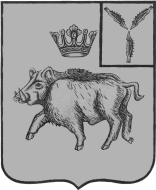 АДМИНИСТРАЦИЯЦАРЕВЩИНСКОГО  МУНИЦИПАЛЬНОГО ОБРАЗОВАНИЯБАЛТАЙСКОГО МУНИЦИПАЛЬНОГО РАЙОНА САРАТОВСКОЙ ОБЛАСТИПОСТАНОВЛЕНИЕот  08.06.2021    №  21c.ЦаревщинаО внесении изменений в постановление администрацииЦаревщинского муниципального образования от   09.09.2019 №  49 «Об утверждении Положенияо муниципально-частном партнерстве в Царевщинском муниципальном образовании»В соответствии с приказом Минэкономразвития России от 02.02.2021 № 40 "Об утверждении Порядка мониторинга реализации соглашений о государственно-частном партнерстве, соглашений о муниципально-частном партнерстве", руководствуясь статьей 33 Устава Царевщинского муниципального образования, ПОСТАНОВЛЯЮ:        1. Внести в  постановление администрации Царевщинского муниципального образования от   09.09.2019 №  49 «Об утверждении Положения о муниципально-частном партнерстве в Царевщинском муниципальном образовании» следующее изменение:        1.1. Дополнить приложение к постановлению статьей 25.1 следующего содержания:         «Статья 25.1 Мониторинг реализации соглашений о муниципально-частном партнерстве                                                                                                                                        2.1 Мониторинг соглашений, в которых публичным партнером является муниципальное образование, в том числе соглашений, заключенных по результатам проведения совместного конкурса с участием Саратовской области (за исключением проведения совместного конкурса с участием Российской Федерации), проводится уполномоченным органом.
          2.2. Уполномоченный орган местного самоуправления  муниципального образования ежегодно до 1 февраля года, следующего за отчетным годом, представляет в уполномоченный орган результаты мониторинга соглашений о муниципально-частном партнерстве, а также размещает результаты мониторинга на своем официальном сайте в информационно-телекоммуникационной сети "Интернет".      
         2.3. Включение проектов муниципального-частного партнерства в Сведения осуществляется на основании информации, размещенной в государственной автоматизированной системе "Управление".».2.Настоящее постановление вступает в силу со дня его обнародования.3.Контроль за исполнением настоящего постановления оставляю за собой.Глава Царевщинскогомуниципального образования                                  Д.В.Морозов